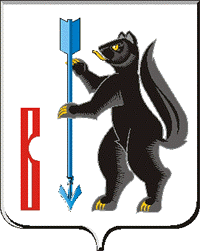 АДМИНИСТРАЦИЯГОРОДСКОГО ОКРУГА ВЕРХОТУРСКИЙП О С Т А Н О В Л Е Н И Еот 15.12.2016г. № 1082г. Верхотурье   Об утверждении Положения о порядке присвоения адресов объектам адресации на территории городского округа Верхотурский   В соответствии со статьей 16 Федерального закона от 6 октября 2003 года  N 131-ФЗ «Об общих принципах организации местного самоуправления в Российской Федерации», частью 3 статьи 5 Федерального закона от 28 декабря 2013 года N 443-ФЗ «О федеральной информационной адресной системе и о внесении изменений в Федеральный закон «Об общих принципах организации местного самоуправления в Российской Федерации», Правилами присвоения, изменения и аннулирования адресов, утвержденными Постановлением Правительства Российской Федерации от 19 ноября 2014 года N 1221 «Об утверждении Правил присвоения, изменения и аннулирования адресов», в целях установления единых правил присвоения, изменения и аннулирования адресов объектам недвижимости на территории городского округа Верхотурский, формирования единой информационной системы о недвижимом имуществе, руководствуясь статьей 26  Устава  городского округа Верхотурский, ПОСТАНОВЛЯЮ:1.Утвердить Положение о порядке присвоения адресов объектам адресации  на территории городского округа Верхотурский (прилагается).2.Отделу архитектуры и градостроительства Администрации городского округа Верхотурский (ЛитовскихЛ.Ю.) обеспечить выполнение Положения, утвержденного пунктом 1 настоящего Постановления. 3.Опубликовать настоящее постановление в информационном бюллетене «Верхотурская неделя» и разместить на официальном сайте городского округа Верхотурский.4. Признать утратившим силу постановление  Администрации городского округа Верхотурский от 31.12.2012 года № 1428 «Об утверждении Положения о ведении адресного реестра и порядок присвоения адресов объектам недвижимости на территории городского округа Верхотурский».5. Контроль исполнения настоящего постановления оставляю за собой.Глава Администрациигородского округа Верхотурский                                                               В.В. Сизиков                           УтвержденоПостановлением Администрациигородского округа Верхотурскийот 15.12.2016 г. N 1082«Об утверждении Положения о порядке присвоения адресов объектам адресации  на территории городского округа Верхотурский»Положениео порядке присвоения адресов объектам адресации  на территории городского округа ВерхотурскийI.Общие положения1. Настоящее Положение определяет порядок и технику присвоения адресов объектам адресации, расположенным на территории городского Верхотурский, если иное не установлено Правилами присвоения, изменения и аннулирования адресов, утвержденными постановлением Правительства Российской Федерации от 19.11.2014 № 1221.2. Основные понятия, используемые в настоящем Положении:2.1. Понятия «адрес», «структура адреса», «адресообразующие элементы», «идентификационные элементы объекта адресации», «элемент планировочной структуры», «элемент улично-дорожной сети», «объект адресации» используются в значениях, определенных Федеральным законом от 28.12.2013 № 443-ФЗ «О федеральной информационной адресной системе и о внесении изменений в Федеральный закон «Об общих принципах организации местного самоуправления в Российской Федерации» и постановлением Правительства Российской Федерации от 19.11.2014 № 1221 «Об утверждении Правил присвоения, изменения и аннулирования адресов».2.2. «Основное здание (объект незавершенного строительства)» – здание, функциональное назначение которого соответствует виду разрешенного использования земельного участка, в границах которого оно расположено.II. Порядок и техника присвоения адресов объектам адресации:3.В структуре адреса для нумерации объектов адресации используется целое и (или) дробное числительное с добавлением буквенного индекса (при необходимости).При формировании номерной части адреса используются арабские цифры и при необходимости буквы русского алфавита, за исключением букв «е», «ё», «з», «й», «ъ», «ы» и «ь», а также символ « / » - косая черта.3.1. Присвоение адресов земельным участкам:3.1.1. Для земельного участка, в границах которого располагается одно здание (сооружение, объект незавершенного строительства), адрес земельного участка должен соответствовать адресу данного здания (сооружения, объекта незавершенного строительства).3.1.2. Для земельного участка, в границах которого располагается несколько зданий (сооружений, объектов незавершенного строительства), адрес земельного участка должен соответствовать адресу основного здания (сооружения, объекта незавершенного строительства).3.2. Присвоение адресов зданиям, сооружениям, включая объекты незавершенного строительства:3.2.1. Нумерация зданий (объектов незавершенного строительства), образующих непрерывный фронт застройки и расположенных на элементах улично-дорожной сети, производится с четными номерами по правой стороне элементов улично-дорожной сети и нечетными номерами по левой стороне элементов улично-дорожной сети.3.2.2. Нумерация зданий (объектов незавершенного строительства), образующих непрерывный фронт застройки вдоль элемента улично-дорожной сети, начинается от начала элемента улично-дорожной сети.3.2.3. Нумерация зданий (объектов незавершенного строительства), образующих непрерывный фронт застройки вдоль тупиков, ведется по тому элементу улично-дорожной сети, на который данный тупик выходит. При этом, данным объектам присваивается номер здания (объекта незавершенного строительства), выходящего фасадом на элемент улично-дорожной сети и дополнительно номер корпуса, начиная с первого.3.2.4. Зданиям (объектам незавершенного строительства), находящимся на пересечении элементов улично-дорожной сети, присваивается адрес по элементу улично-дорожной сети, на который выходит главный фасад объекта адресации.В случае если у объекта адресации, находящегося на пересечении элементов улично-дорожной сети, два равнозначных фасада, адрес присваивается по главному элементу улично-дорожной сети.Главный элемент улично-дорожной сети определятся согласно следующим условиям:главным считается тот элемент улично-дорожной сети, являющийся основной транспортной магистралью населенного пункта;в случае равнозначности элементов улично-дорожной сети, главным считается элемент улично-дорожной сети, идущий в направлении от центра к периферии.3.2.5. Нумерация зданий (объектов незавершенного строительства), расположенных между двумя объектами адресации, которым присвоен адрес с последовательными номерами, производится с использованием меньшего номера соответствующего объекта адресации путем добавления к нему буквенного индекса.3.2.6. Здания (объекты незавершенного строительства), расположенные в границах элемента планировочной структуры, ограниченного элементами улично-дорожной сети, и не выходящие своими фасадами на данные элементы улично-дорожной сети, группируются по принципу тяготения к объекту адресации, фасад которого выходит на элемент улично-дорожной сети.  3.2.7. Отдельно стоящие сооружения, такие как фонтаны, памятники, и т.п., нумеруются путем добавления к порядковому номеру по элементу улично-дорожной сети номера сооружения, начиная с первого.3.2.8. Идентификация зданий (сооружений, объектов незавершенного строительства), расположенных на земельном участке, осуществляется путем добавления к номеру здания и номеру корпуса (при наличии) номера строения, уникального в пределах земельного участка. При этом первый номер присваивается основному строению (строение 1, строение 2 и т.д.).3.2.9. В застраиваемых кварталах следует учитывать возможность нового строительства на свободных земельных участках и предусматривать соответствующее количество резервных порядковых номеров для объектов адресации (зданий, включая объекты незавершенного строительства).3.3. Присвоение адресов помещениям:3.3.1. Каждое здание (сооружение), в котором расположены помещения, должно иметь собственную последовательную нумерацию помещений в зависимости от их назначения (жилое (за исключением комнат), нежилое), начиная с первого. При этом таким помещениям присваивается адрес здания  с добавлением номера помещения.Нумерация помещений на этаже осуществляется с левой стороны по часовой стрелке, начиная с нижнего этажа от крайней лестницы по направлению увеличения нумерации зданий.3.3.2. Каждая квартира, в которой расположены комнаты, являющиеся самостоятельными объектами адресации, должна иметь самостоятельную последовательную нумерацию комнат, начиная с первого. При этом таким комнатам присваивается адрес квартиры с добавлением номера комнаты. Нумерация комнат в квартире осуществляется с левой стороны по часовой стрелке, начиная от входа в квартиру.3.3.3. В случае раздела помещения, вновь образованным помещениям присваивается очередной порядковый номер помещения соответствующего назначения в данном здании (сооружении).3.3.4. В случае изменения назначения помещения данному помещению присваивается очередной порядковый номер помещения соответствующего назначения в данном здании (сооружении).